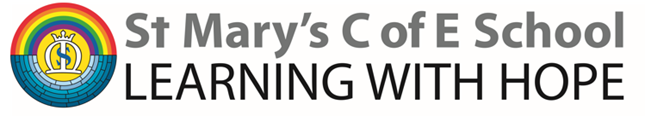 School Improvement Plan 2022-2023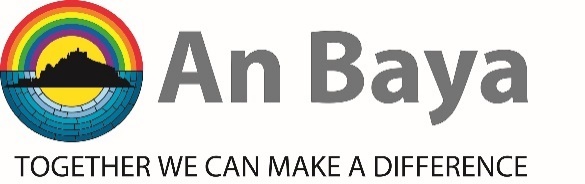 Our School Improvement Plan 2022-2023 is underpinned by our vison of ‘Together We can Make a Difference.’ All stakeholders work together on these key priorities to make a difference to all the children in our care. This SIP is built on: information from school’s data, outcomes and  effective research as explained in the Education Endowment Fund document ‘Moving Forwards, Together we can make a difference ‘and outcomes from our Governor review meeting. We aim to ensure that the school improves learning for all embracing recent research, targets learning for the most vulnerable groups in the school and continues to embed wider strategies that will benefit all. The strands of this SIP are explicitly linked to the SIAMS strands linking our school improvement plan to our Church School Ethos ‘Learning with Hope’ in the context of school improvement means strong quality first teaching with a bespoke inclusive curriculum being delivered within a nurturing and supporting learning environment where children build courage and perseverance to be the best learners they can be and live ‘life in its fulness’. 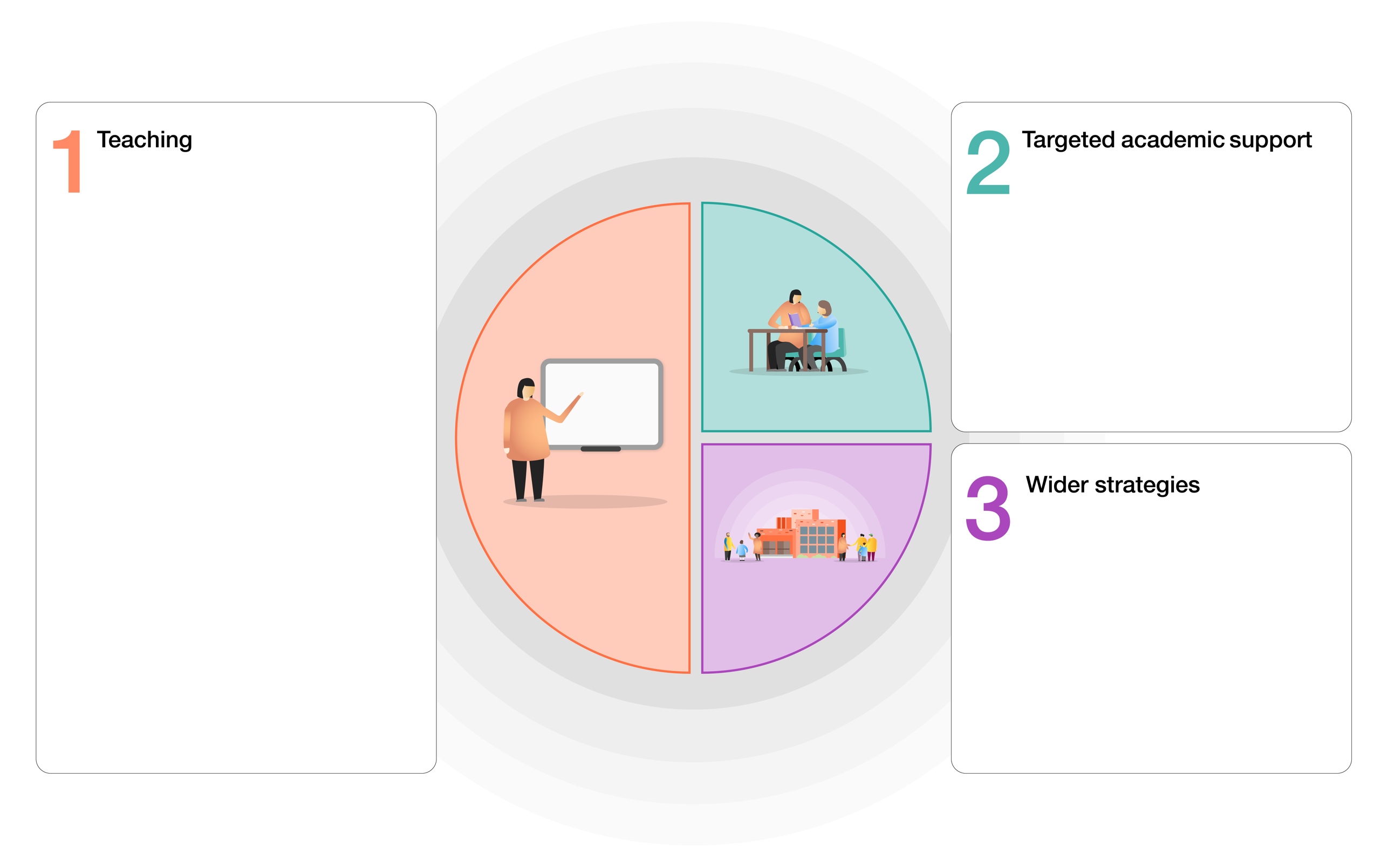  quality teaching isTeaching High Quality TeachingHigh Quality TeachingHigh Quality TeachingHigh Quality TeachingHigh Quality TeachingTo increase the percentage of KS1 children reaching the expected level in Reading, Writing and Maths to be in line or above the national average.To increase the percentage of KS2 children reaching the expected level in Reading, Writing and Maths to be in line or above the national average. To increase the percentage of KS1 children reaching the expected level in Reading, Writing and Maths to be in line or above the national average.To increase the percentage of KS2 children reaching the expected level in Reading, Writing and Maths to be in line or above the national average. To increase the percentage of KS1 children reaching the expected level in Reading, Writing and Maths to be in line or above the national average.To increase the percentage of KS2 children reaching the expected level in Reading, Writing and Maths to be in line or above the national average. To increase the percentage of KS1 children reaching the expected level in Reading, Writing and Maths to be in line or above the national average.To increase the percentage of KS2 children reaching the expected level in Reading, Writing and Maths to be in line or above the national average. To increase the percentage of KS1 children reaching the expected level in Reading, Writing and Maths to be in line or above the national average.To increase the percentage of KS2 children reaching the expected level in Reading, Writing and Maths to be in line or above the national average. To improve the quality first teaching by embedding the 5 a day approach. To improve the quality first teaching by embedding the 5 a day approach. To improve the quality first teaching by embedding the 5 a day approach. To improve the quality first teaching by embedding the 5 a day approach. To improve the quality first teaching by embedding the 5 a day approach. Action pointsAction byCostSuccess Criteria/OutcomeReview March 2023Embed the ‘5 a day’ approach in staff meetings and with support staffFocus Explicit instructionCognition and metacognitionScaffoldingFlexible groupingUsing technology Staff meeting time to introduce this,Specific staff meeting on metacognition to upskill all staff on this,HT/JSOvertime for support staffAll teacher staff are embedding the principles in the daily teaching.  Lesson planning shows evidence of the 5 a day approach.Learn walks show approaches are embeddedProgress data improved Children can articulate how they learn in pupil conferencing.All support staff are embedding the principles in the daily teaching.  Learn walks show approaches are embeddedChildren can articulate how they learn in pupil conferencing.New teaching and learning policy to reflect 5 a day pedagogyHTn/aTeaching and Learning policy reflects school’s approach for high quality teaching using 5 a day principle.Using diagnostic assessmentsUsing diagnostic assessmentsUsing diagnostic assessmentsUsing diagnostic assessmentsUsing diagnostic assessmentsAction pointsAction byCostSuccess Criteria/OutcomeUse the using diagnostic question for reflection with all staff to benchmark where the school is with assessment JS/HT staff meeting 28thNovember  n/aWhole school understanding of diagnostic assessment which will inform new teaching and learning assessment policy New Marking policy to be adapted to support new approaches in EnglishHT staff meeting  10th Octobern/aNew Marking policy adopted bv all and evidence of this being effectively applied in practise.Introduce BSquared to all teacher for diagnostic assessments of children with needJS Autumn term 2022Subscription to B squared PP funding Full use made of B squared by teachers to help assess children on School Support and identify small steps progress.Improving Outcomes in EnglishTo develop oracy across the curriculum, leading to improved outcomes for all children. To embed Little Wandle across EYFs and Ks1 ensuring improvement in reading attainment in Year 1 and Year 2.To adopt the little Wandle KS2 phonics catch up programme to support pupils in KS2To adopt the Write stuff approach to writing across the school to improve writing standards across the school.To adopt new Spelling scheme across the school to improve writing standards across the schoolImproving Outcomes in EnglishTo develop oracy across the curriculum, leading to improved outcomes for all children. To embed Little Wandle across EYFs and Ks1 ensuring improvement in reading attainment in Year 1 and Year 2.To adopt the little Wandle KS2 phonics catch up programme to support pupils in KS2To adopt the Write stuff approach to writing across the school to improve writing standards across the school.To adopt new Spelling scheme across the school to improve writing standards across the schoolImproving Outcomes in EnglishTo develop oracy across the curriculum, leading to improved outcomes for all children. To embed Little Wandle across EYFs and Ks1 ensuring improvement in reading attainment in Year 1 and Year 2.To adopt the little Wandle KS2 phonics catch up programme to support pupils in KS2To adopt the Write stuff approach to writing across the school to improve writing standards across the school.To adopt new Spelling scheme across the school to improve writing standards across the schoolImproving Outcomes in EnglishTo develop oracy across the curriculum, leading to improved outcomes for all children. To embed Little Wandle across EYFs and Ks1 ensuring improvement in reading attainment in Year 1 and Year 2.To adopt the little Wandle KS2 phonics catch up programme to support pupils in KS2To adopt the Write stuff approach to writing across the school to improve writing standards across the school.To adopt new Spelling scheme across the school to improve writing standards across the schoolImproving Outcomes in EnglishTo develop oracy across the curriculum, leading to improved outcomes for all children. To embed Little Wandle across EYFs and Ks1 ensuring improvement in reading attainment in Year 1 and Year 2.To adopt the little Wandle KS2 phonics catch up programme to support pupils in KS2To adopt the Write stuff approach to writing across the school to improve writing standards across the school.To adopt new Spelling scheme across the school to improve writing standards across the schoolAction pointsAction byCostSuccess Criteria/OutcomeReviewOracy Oracy Oracy Oracy Oracy ‘Oracy Displays’ added to every classroom including stem sentences and sentence starter prompts. All staff. EH to monitor.N/A‘Oracy Displays’ evidenced in every classroom. EH to monitor.‘Word Of The Day’ integrated by every class by the end of the Autumn Term 2022.All staff. EH to monitor.N/A‘Word Of The Day’ evidenced in every classroom. Encourage children to use these words at least once a day in their work. EH to monitor.‘Quote Of The Day’ integrated by every class by the end of the Autumn Term 2022. All staff. EH to monitor.N/A‘Quote Of The Day’ evidenced in every classroom. EH to monitor.New ‘Jane Considine Literacy Scheme’ integrated to increase vocabulary.All staff. EH to monitor.N/AIncreased vocabulary evidenced through Literacy Books, Literacy assessments, etc. Staff meeting time allocated to monitor this.Increased emphasis of the importance for full sentences in ALL subjects using stem sentences and sentence starter prompts to support this.All staff. EH to monitor.N/AEvidence to be monitored through learning walks. All subject leaders to monitor. Staff meeting time allocated to monitor this.Pupil conferencing in all subject shows this.ReadingReadingReadingReadingReadingHigh quality phonics teaching Little Wandle, is securely embedded effectively across EYFS and KS1LH and class teacherAnnual subscription costsTeachers and support staff new to KS1 are confident with LW and effective in teaching this approach.Increasing number of pupil finish LW by end of Year 1 and are succeeding at reading Little Wandle is used as the default catch up for reading in Year 3 and 4LH/JS class teachers support staff Cost of catch up set £1,000 for resourcesLearning walks show learning in catch up session is goodEffective catch-up session running using LW in Year 3 and 4Reading for Pleasure strategies developed to improve reading outcomes aiming to make children readers for life (see subject action plan)LH to coordinate - All staff to impliemnt £500 contribution towards author visits form FOSMsChildren are able to articulate enjoyment of reading.Improved outcomes in reading attainment KS1 and KS2.WritingWritingWritingWritingWritingImplement adoption of The Write Stuff approach to Writing across –see detail action planAG/NB/HTAll staff£2,500Improvement in writing outcomes across the school in both progress and attainment.Improvement in attitudes to writing across the school.Implement adoption of The Spelling book approach to Spelling across –see detail action planAG/NM/HT All staff£500Spelling outcomes improving for all across the school Improving Outcomes in MathsTo improve progress for ALL children in maths across the schoolImproving Outcomes in MathsTo improve progress for ALL children in maths across the schoolImproving Outcomes in MathsTo improve progress for ALL children in maths across the schoolImproving Outcomes in MathsTo improve progress for ALL children in maths across the schoolImproving Outcomes in MathsTo improve progress for ALL children in maths across the schoolAction pointsAction byCostSuccess Criteria/OutcomeStaff meetings to be planned throughout the year to focus on each of the five areas of mastery (representation and structure, variation, fluency, mathematical thinking and coherence.)  Each staff meeting to have a focus on extending greater depth children.Opportunities for EH and MD to see quality first teaching of maths at St Mary’s JSOvertime costs for HLTAQuality first teaching of math improves across the schoolAll children making at least good progress In the representation and structure staff meeting we will review and adjust policy to make it an effective working document.  New staff to gain a greater understanding of policy.JSOvertime costs for HLTAStaff subject knowledge improved leading to better QFT and outcomes for children Learning walks across the school show that lesson structure and maths policy is being followed consistentlyAll staff JSSupply cost JS from St Mary’sImproved consistency of approach to Maths across the school Curriculum Curriculum Curriculum Curriculum Curriculum Assessment across Foundation subjectEffective assessment is embedded in all subjects and being used to inform future teacherAll staffAssessment in place for all subjects across the curriculum and informing teaching Subject leadership All subject action plans focus on progress for all children with specific strategies for SEN in place to ensure all children make good progress across the curriculumAll staffAll children accessing all subject effectively and making good progressAll subject show small steps learning in place for all subjects All staff3 days release time across the school for Subject leads and dedicated staff meeting time All curriculum subjects have clear small steps learning in place which builds on previous learning from EYFS- Year 6Targeted Academic SupportTargeted Academic SupportTargeted Academic SupportTargeted Academic SupportTargeted Academic SupportAction pointsFor more detail on provision for SEN see SEN action plan for 2022-23.Action byCostSuccess Criteria/OutcomeReviewEYFSPhonics and Maths catch up as needed AG to arrangeAG/JSImprove rates of progress for all children involved KS1Ensure effective intervention for reading are in place – Little Wandle Catch upLH EYFS and KS1 staffn/aMore children in Year 2 and Year 2 on track to complete Little Wandle by Year 2KS2Ensure effective intervention for reading are in place – Little Wandle Rapid Catch up/SEN for children in who still need phonics approachReading catch up children who need further practise in comprehension strategiesJSAll staffLittle Wandle Catch up resourcesSEN resourcesImproved reading outcomes for children in Year 3 and 4 not yet reaching expected levelKS1 and KS2 MathsEnsure effective intervention for maths for children needing catch up,Class teachersSupply costs for pre teaching groups one afternoon a week(catch up and school led tutoring grant)All children making good progress in maths and children just below make accelerated progress to meet expected standardUse effective diagnostic assessment to ensure effective personalised strategies are being used for children needing learning broken down into small steps progress JS All staffB squared assessmentChildren on RON making accelerated progress against personalised targetsEnsure all ‘additional to’ or ‘different from’ provision for EHCPS or School Support is effective, meeting learning needs and building personalised small steps progressJS All staff Children on RON making accelerated progress against personalised targetsEnsure all subject leaders know strategies to support children with SEN in their subject area and effective provision is in place for all children to make good progress across the curriculumAll subject leadersSubject leader time – staff meetingsChildren on RON making good progression all areas of the curriculumWider StrategiesWider StrategiesWider StrategiesWider StrategiesWider StrategiesSocial and emotional health.Social and emotional health.Social and emotional health.Social and emotional health.Social and emotional health.Action pointsAction byCostSuccess Criteria/OutcomeReviewAudit of well-being across school community Autumn 2022All staffn/aSurvey complete and informing actionsChildren’s Mental Health and Well being policy complete, shared with staff and all stakeholdersPolicy to include quality first teaching strategies that are universally used across the school, and intervention strategies for children with more acute need.HT/PTn/aChildren mental health and well-being policy shared with all stakeholders and implementedWhole school TIS updates to ensure all staff understand this approach at a whole school levelPTPossible costWhole school joint understanding of working as a TIS school Parent and carer engagementParent and carer engagementParent and carer engagementParent and carer engagementParent and carer engagementInvite parent carers to information evenings about learning during the yearClass Meetings – SeptemberNew reception Little Wandle Reading meeting -Autumn termNew Spelling approachesResilience workshopHT JS subject leaders£100Increased engagement in children’s learning Improved attendanceBuilding community Continued work on ensuring there are community opportunities offered to parents and children:Feast for Families @ St John’s every FridayHT liaise with Rev Sian and Cluster Family workersN/aIncreased engagement in children’s learning Improved well being for families 